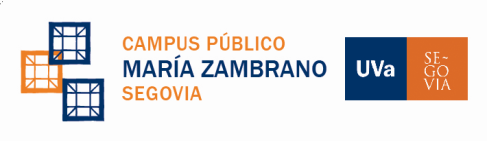 Facultad de Ciencias Sociales Jurídicas y de Grado en DERECHO.42750  Obligatoria - TRABAJO FIN DE GRADO.Curso Académico 2019-2020                                                                                                   DEFENSA (JUNIO 2020 )ESTUDIANTE: Alberto Cáceres Sánchez 
TÍTULO DEL TRABAJO: El delito de estafa, la problemática de las estafas piramidales 
COMISIÓN: 
Presidenta: Esther Salamanca Aguado 
Vocal: Araceli Álvarez Álvarez 
Secretaria: Patricia Tapia Ballesteros 

FECHA:   Viernes, 10 de julio de 2020 

HORA: 10 horas 

LUGAR: A través de la aplicación Blackboard Collaborate de acceso público a través del campus virtual 
INSTRUCCIONES: El candidato a la obtención del Grado en Derecho contará con un tiempo máximo de exposición de 20 minutos. A continuación, la Comisión realizará las apreciaciones, consideraciones o preguntas que estime oportuno, para que sean resueltas por el candidato.